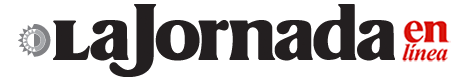 28-09-16De la Redacciónhttp://www.jornada.unam.mx/2016/09/28/politica/014n5polAlarma crisis de migrantes en TijuanaEn busca de atender la crisis de migrantes haitianos y africanos en Tijuana, el Comité Ciudadano en Defensa de los Naturalizados Afromexicanos (CCDNAM) informó que su presidente, Wilner Metelus, se reunirá con organizaciones sociales de Mexicali y Tijuana, así como con autoridades de Baja California para encontrar una salida al conflicto que mantiene a cientos de migrantes varados en la frontera mexicana, en busca de un asilo en Estados Unidos.